Královéhradecký kraj pomohl MASkám i v roce 2021 Činnost Místní akční skupiny Krkonoše, z.s.. byla v roce 2021 finančně podpořena z dotačního programu Královéhradeckého kraje. Jedná se o finanční podporu z rozpočtu KHK (21RGI01-0042) ve výši 150 000 Kč. Během roku MASka pořádala několik regionálních akcí a realizuje dlouhodobý projekt Strategie komunitně vedeného místního rozvoje na podporu regionálního rozvoje v Krkonoších. Ve většině z nich je vždy potřebná spoluúčast nebo existují tzv. neuznatelné náklady. Letošní dotační pomoc z Královéhradeckého kraje pomohla MAS dofinancovat například pořádání akcí Sousedský piknik ve Vrchlabí, Modrozelená infrastruktura v pivovaru Rudník, setkání producentů z Krkonoš, certifikaci regionální značky Krkonoše originální produkt®, 5 % spoluúčasti v projektu Strategie komunitně vedeného místního rozvoje, režie kanceláře a další různé poplatky a drobnější náklady. MAS Krkonoše musí ročně poskládat více jak 150 000 Kč na dofinancování projektů. Podpora z Královéhradeckého kraje je pro všechny krajské MAS nesmírně důležitá a my si této pomoci nesmírně vážíme. Děkujeme. 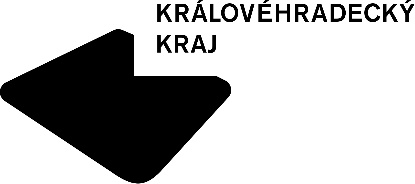 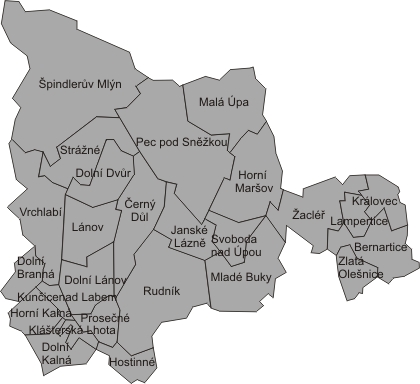 